ALLEGATO AMarca da Bolloda 16.00 euroOBBLIGATORIADa inviare,a partire dal giorno 21/09/2022 ed entro e non oltre le ore 13,00 del giorno 03/10/2022 mediante E- mail o posta elettronica certificata P.E.C. al seguente indirizzo: poliziamunicipale@comune.acri.cs.it oppure poliziamunicipale@pec.comune.acri.cs.itAl Comando di Polizia Municipale Comune Di AcriDOMANDA DI PARTECIPAZIONE:“FIERA DI SANT’ANGELO del 30/10/2022” __l__   sottoscritt__ Cognome__________________________Nome_________________________nat___ a ____________________________________________(prov._____) il________________;cittadinanza _____________________________________________________________________;residente in ___________________________________________________________(prov._____);via ___________________________________________________________n.________________;codice fiscale: ___________________________________________________________________;P.IVA: _________________________________________________________________________;telefono fisso e/o cellulare (obbligatorio)______________________________________________; mail: _______________________________________________@__________________________;Pec: ()______________________________________________@__________________________;In qualità di: 	ditta individuale; legale rappresentante/amministratore della società____________________________________________________________________________________________Sede legale in _________________________________________________(prov._______)Via: _________________________________________________________ n. __________;Altro___________________________________________________________________________in possesso dei requisiti di legge,DOMANDAdi partecipare, al fine di essere autorizzato ad occupare un posteggio durante la sotto riportata fiera che si terrà in Acri durante l’anno 2022:per la vendita di prodotti appartenenti al settore:Alimentare;		Non Alimentare;	Somministrazione alimenti e bevande;Altro_________________________________________________________________(crocettate il settore corrispondente)Generi merceologici prevalenti/prodotti venduti (specificare con attenzione): ____________________________________________________________________________________________________________________________________________________________________________;data inizio attività: ______________________iscrizione al registro delle imprese di _______________________in data__________________dimensioni banco vendita:     m. _________X m. ____________A tal uopo, consapevole delle sanzioni penali nel caso di dichiarazioni non veritiere, di formazione o uso di atti falsi, richiamate dall’articolo 76, del decreto N. 445/2000, e a conoscenza che, ai sensi dell’articolo 75 del medesimo decreto, qualora, dal controllo delle dichiarazioni qui rese, emerga la non veridicità delle stesse, decadrà dai benefici della presente dichiarazione ed incorrerà nelle sanzioni penali.DICHIARADi essere titolare di autorizzazione commerciale per la vendita su aree pubbliche, rilasciata dal Comune di__________________________________________________ in data__________________ n° ___________; ovvero di aver presentato la segnalazione certificata di inizio attività (SCIA) al Comune di _________________________________ in data _________________;Di essere iscritto come “impresa attiva” nel registro delle imprese tenuto dalla Camera di Commercio territorialmente competente sin dal ________________________ n°____________;Di farsi carico dell’eventuale costo dell’impianto elettrico per dotare il posto di un punto di energia elettrica, del pagamento dello spazio pubblico, la localizzazione dello stand con le relative attrezzature;Di impegnarsi a mantenere pulito il suolo al di sotto ed attorno ai rispettivi posteggi, raccogliendo i rifiuti di qualsiasi tipo provenienti dalla propria attività in appositi contenitori collocati a cura del gestore del servizio pubblico di raccolta, in modo suddiviso per tipologie di rifiuti (differenziata); Di essere in possesso di requisiti soggettivi (morali, di onorabilità, antimafia) e professionali (nel caso di settore alimentare) di cui all’ art. 71, D.Lgs. n. 59/2010;Di essere in regola con l'assolvimento degli obblighi amministrativi, fiscali previdenziali, assistenziali Di accettare in toto tutte le condizioni indicate nel bando di assegnazione dei posteggi nella Fiera di Sant’Angelo del 30/10/2022;Di porre in essere durante lo svolgimento della fiera, ogni mezzo a tutela sia della propria che della pubblica incolumità ivi compresa quella del personale addetto alla vendita, nel rispetto delle norme in materia di Safety e Security. e del piano operativo “emergenza Covid-19” Il sottoscritto, esonera L’amministrazione comunale da qualsiasi responsabilità derivanti da eventuali condotte irregolarità o violazioni di norme commesse anche dai propri dipendenti, nel corso della manifestazione fieristica.di autorizzare il consenso al trattamento dei dati personali ai fini dell'espletamento della procedura di selezione a norma del D.Lgs. 101/2018;ULTERIORI DICHIARAZIONI______________________________________________________________________________________________________________________________________________________________________________________________________________________________________________.Allega i seguenti documenti obbligatori: a) Documento d’identità ovvero nel caso di cittadini extracomunitari, permesso di soggiorno o titolo equipollente in corso di validità;b) Copia dell’Autorizzazione commerciale alla vendita su aree pubbliche ovvero copia della SCIA con la ricevuta rilasciata dal Comune;c) Delega con copia del documento di riconoscimento di delegante e delegato (nel caso di domanda inviata da persona diversa dal richiedente);c) Ricevuta pagamento tassa per l'occupazione del suolo pubblico TOSAP calcolata sulla base dei mq richiesti, con la tariffa di cui alla Deliberazione di Giunta Comunale n. 72 del 08.04.2022 (allegato N – Mercati e fiere € 0,60 x mq x 7 ore minimo).La domanda dovrà essere compilata in ogni sua parte in modo chiaro e leggibile.Data___________________					             FIRMA 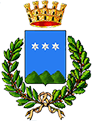 COMUNE DI ACRI(Provincia di Cosenza)POLIZIA MUNICIPALE0984/954880FIERA DI SANT’ANGELO30/10/2022